Изменения проектной декларации корп. 1 от 1 октября 2012 г.Внесение изменений в проектную декларацию.Общество с ограниченной ответственностью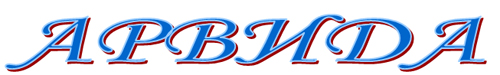 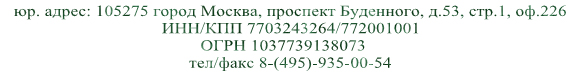 СООБЩЕНИЕо внесении изменений в Проектную декларацию от 01февраля 2011 года "Строящегося многоквартирного жилого дома по адресу: Московская область, Люберецкий муниципальный район, городское поселение Октябрьский, микрорайон "Западный", КОРПУС 1", опубликованную на сайте www.kvadro-dom.ruВ связи с изменением срока строительства жилого дома на земельном участке по строительному адресу: Московская область, Люберецкий муниципальный район, городское поселение Октябрьский, микрорайон "Западный", корпус 1, внести изменение в пункт 8.1. Проектной декларации:1. Пункт 8.1. Проектной декларации читать в новой редакции: "Предполагаемый срок получения разрешения на ввод в эксплуатацию жилого дома - 4 квартал 2012 года".2. Опубликовать данное изменение 01 апреля 2012 года на сайте www.kvadro-dom.ru    Генеральный директор       Вензелев А.М.ИЗМЕНЕНИЯВ проектную декларацию на строительство 21-этажного 5-ти секционного монолитно-кирпичного жилого многоквартирного дома по адресу: Московская область, Люберецкий район, городское поселение Октябрьский, микрорайон "Западный", корпус 1 от 01.03.2011 г., касающиеся сведений, предусмотренных пунктом 6 части 1 ст. 20 Федерального закона "Об участии в долевом строительстве многоквартирных домов и иных объектов недвижимости и о внесении изменений в некоторые законодательные акты Российской Федерации" № 214-ФЗ от 30.12.2004 г.ООО "Арвида", именуемое в проектной декларации "Застройщик", в лице директора Вензелева Александра Михайловича, действующего на основании Устава, вносит в проектную декларацию, опубликованную в сети "Интернет" 27.07.2012 г. Следующие изменения:1. Внести в п. 5 Проектной декларации "Информация о застройщике" в соответствии с требованиями п. 5 ст. 19 Федерального Закона от 30.12.2004 № 214-ФЗ "Об участии в долевом строительстве многоквартирных домов и иных объектов недвижимости и о внесении изменений в некоторые законодательные акты Российской Федерации" следующие изменения:6.1 Финансовый результат деятельности застройщика на 01 июля 2012 г. : Прибыль отчётного периода составляет3198 (Три миллиона сто девяносто восемь тысяч) рублей.6.2 Размер кредиторской задолженности на 01 июля 2012 г. 172404 (Сто семьдесят два миллиона четыреста четыре тысячи) рублей.Генеральный директор 
ООО "Арвида" 
Вензелев А.М.